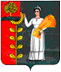 Администрация сельского поселения Пушкинский сельсоветДобринского муниципального района Липецкой областиРоссийской ФедерацииПОСТАНОВЛЕНИЕ20.04.2022 		    с.Пушкино 			 № 20О назначении общественных обсуждений по проекту решения о внесении изменений в Правила благоустройства территории сельского поселения Пушкинский сельсовет В соответствии с Порядком проведения общественных обсуждений или публичных слушаний в сфере градостроительных отношений на территории сельского поселения Пушкинский сельсовет Добринского муниципального района от 26.03.2019 №181-рс, руководствуясь Федеральным законом от 06.10.2003 №131-ФЗ «Об общих принципах организации местного самоуправления в Российской Федерации», Уставом сельского поселения Пушкинский сельсовет, администрация  сельского поселения Пушкинский сельсовет  ПОСТАНОВЛЯЕТ:1. Назначить проведение общественных обсуждений по проекту решения о внесении изменений в Правила благоустройства территории сельского поселения Пушкинский сельсовет (далее Проект) (прилагается) в срок с 21.04.2022 по 22.05.2022.2. Комиссии по землепользованию и застройке сельского поселения Пушкинский сельсовет подготовить и провести в установленный срок общественные обсуждения по Проекту с участием граждан, постоянно проживающих на территории, сельского поселения Пушкинский сельсовет,  в том числе:2.1) разместить оповещение о начале общественных обсуждений на официальном сайте Администрации сельского поселения Пушкинский сельсовет в информационно-телекоммуникационной сети Интернет и на оборудованных информационных стендах  21.04.2022;2.2) разместить Проект и прилагаемые к нему информационные материалы, подлежащие рассмотрению на общественных обсуждениях, на официальном сайте Администрации сельского поселения Пушкинский сельсовет в информационно-телекоммуникационной сети Интернет (http://pushss.admdobrinka.ru/)  21.04.2022;2.3) организовать экспозицию Проекта в холле администрации сельского поселения Пушкинский сельсовет  по адресу: 399441, Липецкая область, Добринский район, с.Пушкино, ул.Мира, д.33А с 21.04.2022 по 22.05.2022  (время работы экспозиции – будние дни с 8-00ч до 16-00ч;2.4) осуществлять идентификацию участников общественных обсуждений;2.5) осуществлять прием от физических и юридических лиц предложений и замечаний по Проекту с 21.04.2022 по 22.05.2022;2.6) рассмотреть поступившие предложения и замечания по Проекту, подготовить протокол общественных обсуждений и заключение о результатах общественных обсуждений до 23.05.2022;2.7) разместить заключение о результатах общественных обсуждений на официальном сайте Администрации сельского поселения Пушкинский сельсовет в информационно-телекоммуникационной сети Интернет  24.05.2022.3. Контроль за исполнением настоящего постановления оставляю за собой.Глава администрации                                                            Н.Г.Демихова